Expérience équestre : 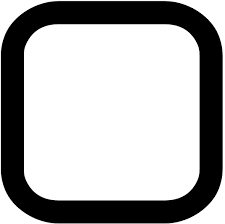 Aucune		Randonnée		Autres : ___________________________ Référé par :Camp 2022Vous devez indiquer un premier et un SECOND CHOIX pour la sélection des dates de camp. Un appel vous sera fait pour confirmer votre second choix. S’il n’y a pas d’appel, votre premier choix est automatiquement réservé. Il faut procéder au paiement de l’acompte pour garantir votre inscription. Paiement par chèque ou interac. Vous pouvez envoyer l’inscription par la poste au 53, Redmond, St-Gabriel-de-Valcartier, G0A 4S0Durées et prix5 jours 	sans coucher		510$ + taxes = 586,37$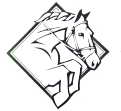 3 jours	sans coucher 		380$ + taxes = 436,91$Le campeur de jour apporte son repas du midi et ses collations. Le service de garde est offert moyennant supplément, renseignez-vous lors de l’inscription.Dates des camps	27 juin au 1er juillet 20224 au 8 juillet 202211 au 15 juillet 202218 au 22 juillet 20221er au 5 août 20228 au 12 août 2022Pour les camps de jour, l’arrivée se fait le jour du camp à 09h et le départ est prévu pour 15h30, du lundi au vendredi. Le début des camps est le lundi.Il y a possibilité de faire plus d’une semaine de camp. Renseignements au 418-844-2713Paiements1) Afin d’officialiser l’inscription, l’acompte (non remboursable) du camp doit être reçue pour le 1er mai 2022.200$ pour le camp de 5 jours175$ pour le camp de 3 jours2) Le second versement, couvrant la différence, doit être versé 10 jours avant l’arrivée du campeur. 3) Des reçus sont émis sur demande.AutorisationsJ’autorise le Club Équestre de Québec à utiliser les photos et vidéos sur les activités du camp de mon enfant à des fins publicitaires tels que le dépliant et le site web.TRÈS IMPORTANT : transférer un fichier au format PDF pour l’inscription (pas de Word, de photo ou autre format)____________________________________			______________________Signature du détenteur de l’autorité parentale			DateNom du participant Date de naissanceNuméro ass. maladieAllergies ou restrictionsNom du parent/tuteurTéléphoneAdresseCellulaireCourrielConnaissait déjà le CEQDépliant publicitaireFacebookFamille/AmisSite WebAutres __________________DatesDurées choisies (3 ou 5 jours)Prix total1er choix2e choix OBLIGATOIRE